Интеллектуально-спортивный праздник«Территория здоровья»Игра – любимое занятие как для детей, так и взрослых. Учащиеся   7 «А» класса провели интеллектуально-спортивный серпантин «Территория здоровья» для спортивных и дружных ребят 3-5 классов. Команды состязались в ловкости, быстроте, интеллекте. Пришлось постараться, но все успешно прошли девять станций                      и убедились, что отлично знают лекарственные растения, вредные                  и полезные продукты питания, пословицы о здоровом образе жизни               и многое другое. Заключительный совместный танец – это танец победы над своими слабостями. Пожелание всем детям и взрослым – укреплять свое здоровье.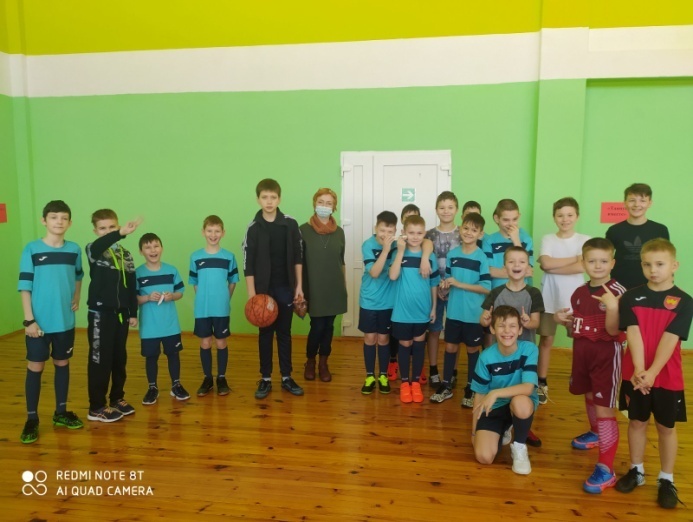 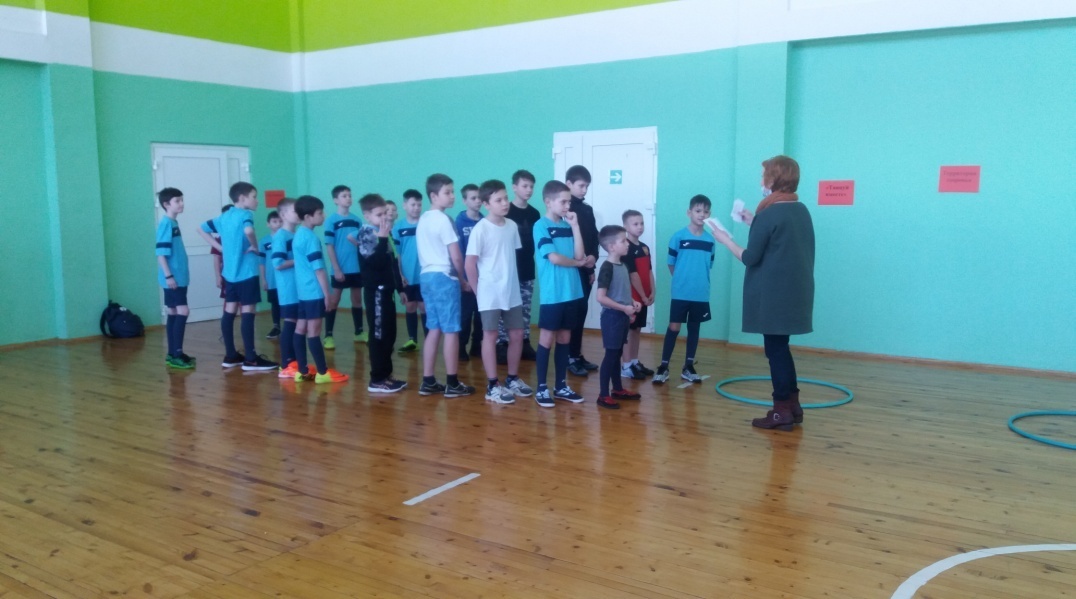 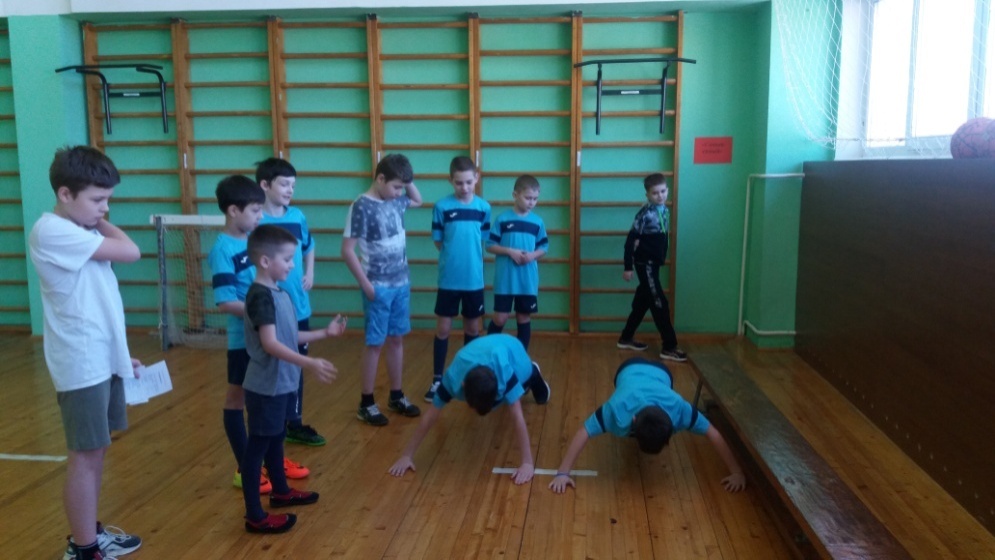 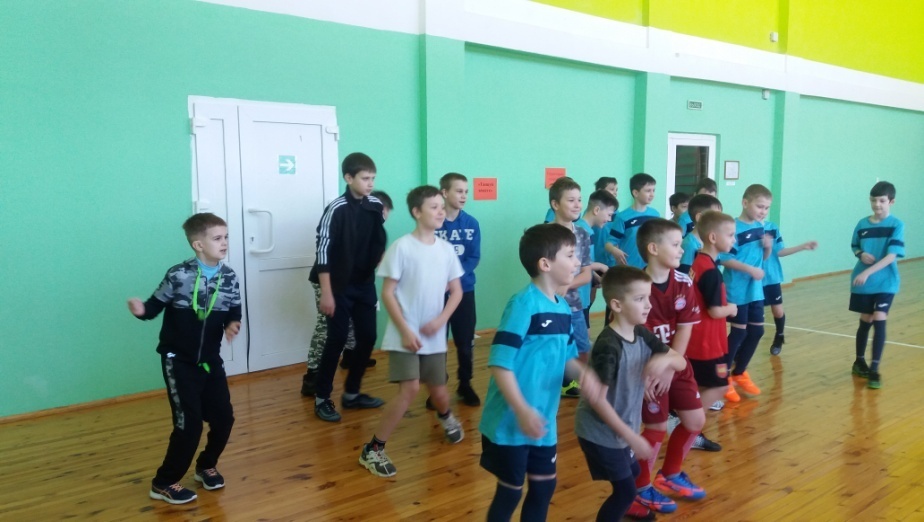 